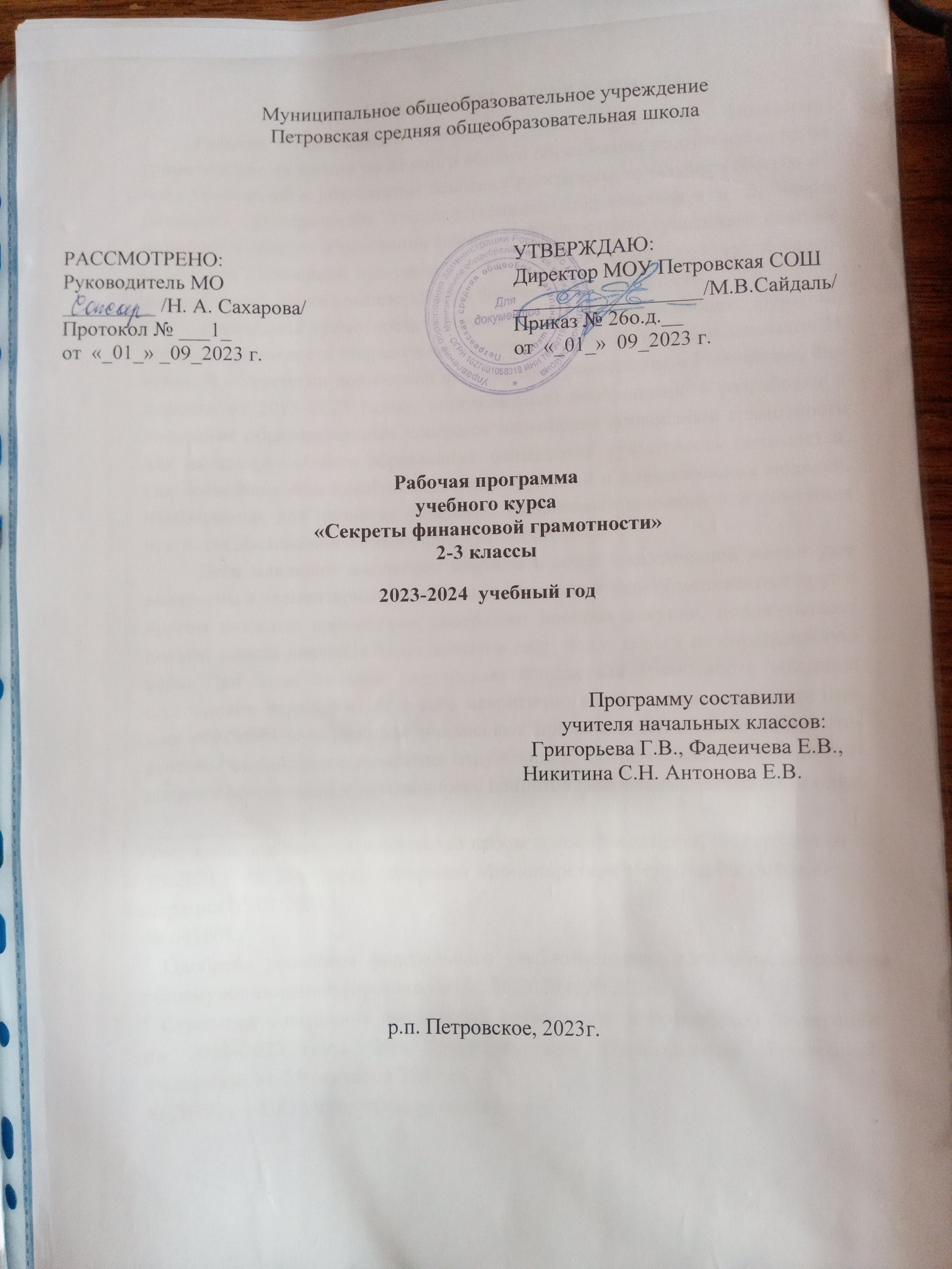 Муниципальное общеобразовательное учреждениеПетровская средняя общеобразовательная школаРабочая программаучебного курса«Секреты финансовой грамотности»2-3 классы2023-2024  учебный год                                                                                      Программу составили                                                                            учителя начальных классов:                                                                         Григорьева Г.В., Фадеичева Е.В.,                                                                Никитина С.Н. Антонова Е.В.р.п. Петровское, 2023г.ПОЯСНИТЕЛЬНАЯ ЗАПИСКАРабочая программа учебного курса «Секреты финансовой грамотности» на уровне начального общего образования подготовлена на ос- нове Требований к результатам освоения программы начального общего об- разования Федерального государственного образовательного стандарта начального общего образования (далее — ФГОС НОО)1, учитывает целевые ориентиры Примерной программы воспитания2, а также структуру и содер- жание Единой рамки компетенций по финансовой грамотности.Финансовая грамотность является одной из составляющих функцио- нальной грамотности современного человека и входит в состав «навыков 21 века». В «Стратегии повышения финансовой грамотности в Российской Фе- дерации на 2017–2023 годы», определяющей необходимость разработки и внедрения образовательных программ повышения финансовой грамотности для начального общего образования, финансовая грамотность понимается, как «сочетание осведомлённости, знаний, умений и поведенческих моделей, необходимых для принятия успешных финансовых решений и в конечном итоге для достижения финансового благосостояния»3.Дети младшего школьного возраста в своей повседневной жизни уже вовлечены в элементарные финансовые отношения: они обмениваются друг с другом личными предметами, совершают простые покупки, подсчитывают деньги, иногда дают или берут деньги в долг, копят деньги на определенную цель. При этом бытовая (житейская) финансовая грамотность младших школьников нередко несёт в себе некритично воспринятый опыт сверстни- ков, стихийно сложившиеся финансовые привычки, навязанные извне сте- реотипы финансового поведения окружающих. Современные цифровые тех- нологии обеспечивают мгновенность принятия финансовых решений (в один1 Утверждён приказом Министерства просвещения Российской Федерации от 31.05.2021 г. № 286 (зарегистрирован Министерством юстиции Российской Федерации 05.07.2021 г.№ 64100).2 Одобрена решением федерального учебно-методического объединения по общему образованию (протокол от 02.06.2020 г. № 2/20).3 Стратегия повышения финансовой грамотности в Российской Федерации на 2017–2023 годы. Утв. распоряжением Правительства Российской Федерации от 25 сентября 2017 г.№ 2039-р. – URL: http://static.government.ru/клик), которые могут обернуться финансовыми проблемами не только для ребёнка, но и для всей его семьи.Курс направлен на достижение следующих целей:осознание роли труда, денег и отношений людей, опосредованных деньгами, на основе целостного взгляда на окружающий мир; освоение фи- нансовых, математических, обществоведческих, нравственно-этических по- нятий, представленных в содержании данного учебного курса;развитие осведомлённости, знаний, умений и поведенческих моде- лей, необходимых для принятия успешных финансовых решений в реальной учебной и жизненной практике;духовно-нравственное развитие и воспитание личности гражданина России, понимание своей принадлежности к Российскому государству, опре- делённому этносу; проявление уважения к истории, культуре, традициям народов России; освоение младшими школьниками мирового культурного опыта по созданию общечеловеческих ценностей, законов и правил построе- ния финансовых отношений в социуме; духовное обогащение обучающихся;развитие способности ребёнка к социализации на основе принятия гуманистических норм жизни, приобретение опыта эмоционально- положительного отношения к природным ресурсам и их бережливому по- треблению в соответствии с экологическими нормами поведения; становле- ние навыков повседневного проявления культуры общения, гуманного отно- шения к людям, уважительного отношения к их взглядам, мнению и индиви- дуальности.Содержание учебного курса сформировано на основе выделения тех областей финансовой грамотности, в которых младшие школьники уже осу- ществляют элементарные финансовые действия в своей повседневной жизни и которые обеспечивают освоение грамотных способов действий в решении финансовых задач, социально и личностно значимых для детей 8–12 лет. Во 2 классе к таким содержательным областям относятся «Обмен», «Деньги» и«Как грамотно делать покупки»,   в 3 классе — соответственно «Доходы»,«Расходы» и «Экономия, сбережения и накопление». Данные содер- жательные области задают в каждом классе достаточно широкий общий кон- текст, организующий множество разрозненного фактического и историческо- го материала, элементы житейского и учебного опыта младших школьников в целостную картину.ОБЩАЯ ХАРАКТЕРИСТИКА УЧЕБНОГО КУРСАПрограмма направлена на реализацию стратегических целевых ориен- тиров в области повышения финансовой грамотности на уровне начального общего образования.Нормативную правовую основу Программы составляют следующие документы:Федеральный закон от 29 декабря 2012 г. № 273-ФЗ «Об образова- нии в Российской Федерации».Федеральный закон от 3 августа 2018 г. № 317-ФЗ «О внесении из- менений в статьи 11 и 14 Федерального закона «Об образовании в Россий- ской Федерации».Приказ Министерства просвещения Российской Федерации от 31.05.2021 г. № 286 (зарегистрирован Министерством юстиции Российской Федерации 05.07.2021 г. № 64100) «Об утверждении федерального государ- ственного образовательного стандарта начального общего образования».Единая рамка компетенций по финансовой грамотности.Примерная программа воспитания (Одобрена решением федераль- ного учебно-методического объединения по общему образованию, протокол от 02.06.2020 г. № 2/20).Примерная основная образовательная программа начального общего образования (в редакции протокола № 3/15 от 28 октября 2015 г. федерально- го учебно-методического объединения по общему образованию).Проект Минфина России «Содействие повышению уровня финансо- вой грамотности населения и развитию финансового образования в Россий- ской Федерации».Стратегия повышения финансовой грамотности в Российской Федерации на 2017–2023 годы // Утв. распоряжением Правительства Российской Федерации от 25 сентября 2017 г. № 2039-рВ соответствии с требованиями Федерального государственного обра- зовательного стандарта начального общего образования Программа направ- лена на обеспечение условий для развития целостной личности младшего школьника. Средством решения этой задачи выступает учебная деятельность, организуемая с учебным материалом, который ориентирован на формирова- ние финансовой грамотности младших школьников в тесной взаимосвязи с формированием умения учить самих себя, начальных основ личностной и по- знавательной рефлексии, умения организовывать свою деятельность, сотруд- ничать с учителем и одноклассниками.Методологической основой Программы является системно- деятельностный подход, включающий систему концепций: теория деятельно- сти А. Н. Леонтьева, теория поэтапного формирования умственных действийП. Я. Гальперина, возрастная периодизация Д. Б. Эльконина, теория учебной деятельности Д. Б. Эльконина и В. В. Давыдова, теория содержательного обобщения В. В. Давыдова, теория содержательного общения Г. А. Цукер- ман, современные подходы к формированию функциональной грамотности школьников, представленные в работах Н. Ф. Виноградовой, Г. В. Ковалёвой, О. Б. Логиновой, Е. Л. Рутковской и др.Для реализации Программы необходимо соблюдение следующих ди- дактических принципов:реализация межпредметных связей и интеграция содержания курса«Обществознание и естествознание (окружающий мир). Секреты финансовой грамоты» с учебными предметами, в том числе: математикой, технологией, окружающим миром, литературным чтением;организация вовлечённости младших школьников в повышение личной финансовой грамотности через перенос финансовых знаний и умений на ситуации, максимально приближенные к реальной жизни, понятные и близкие младшим школьникам в соответствии с их психолого-возрастными особенностями;включение в образовательный процесс «живой» финансовой ин- формации в разнообразных форматах (видео-, аудио-, тексты, фотографии, рисунки, в том числе представленные в электронном (цифровом) виде), рабо- та с которыми предусматривает наблюдение, поисковую активность детей, понимание и преобразование информации, проведение элементарных мини- исследований, подготовку учебных проектов, вызывающую их личную заин- тересованность, желание обмениваться своими знаниями, вопросами и от- крытиями в учебных диалогах и дискуссиях;обеспечение максимальной самостоятельности и субъектной пози- ции младших школьников в овладении системой действий с учебным мате- риалом курса по финансовой грамотности;стимулирование становления самостоятельной оценки и самооцен- ки младших школьников, в том числе в области личных финансовых дей- ствий, привычек и поведения;принципиальная открытость и преемственность процесса повыше- ния финансовой грамотности, его продолжение в рамках самообразования и семейного финансового воспитания, а также на следующих уровнях общегообразования через постепенное усложнение финансовых задач и расширение жизненных контекстов применения освоенных финансовых знаний и дей- ствий.Изучение курса позволяет младшему школьнику: проживать ситуации выбора, постановки целей учебного занятия, выполнения задания, возможности сформулировать свой вопрос; побуждает выделять из жизненной ситуации те финансовые задачи, которые ребёнку важно или ин- тересно решить; критически относиться к предлагаемым извне нормам со- трудничества со взрослым и сверстниками, правилам участия в учебном диа- логе и дискуссии, способу решения финансовой задачи; приобретать опыт волевого напряжения при достижении целей, рефлексии, самовыражения и самореализации; осуществлять нравственный выбор финансового решения (на примере решения моральных дилемм);  аргументированно изменять свою точку зрения; оценивать события учебного занятия.                                           3.   МЕСТО УЧЕБНОГО КУРСА«СЕКРЕТЫ ФИНАНСОВОЙ ГРАМОТНОСТИ» В УЧЕБНОМ ПЛАНЕПрограмма рассчитана на 1 час в неделю во2 и 3 классах. ( 34ч во 2 классе, 34 ч. в 3 классе)4.ЦЕННОСТНЫЕ ОРИЕНТИРЫ СОДЕРЖАНИЯ УЧЕБНОГО КУРСА «СЕКРЕТЫ ФИНАНСОВОЙ ГРАМОТНОСТИ»Основные ценностно-смысловые ориентиры, которые младшие школь- ники открывают на занятиях курса -благосостояние человека, семьи, общества и российского государства достигается благодаря труду, усилиям людей;человек по-настоящему богат не деньгами, а своими знаниями, спо- собностями, умением учиться и постоянно изменяться;главное богатство человека – это его Родина, семья, родители, дети, родные и близкие;в финансовых отношениях с людьми важно быть честным и спра- ведливым;финансовые решения в повседневной жизни — это выбор, человека, за последствия которого он несет ответственность.В процессе изучения курса финансовой грамоты дети постигают уни- кальность истории, культуры и природы России через историю происхожде- ния и развития российских денег, поиск и обсуждение фактов, связанных с функциями денег в современной жизни людей. Финансовая грамота помогаетдетям осознать ценность, целостность и многообразие окружающего мира, в том числе взаимозависимость здорового образа жизни человека, экономного и бережного потребления имеющихся ресурсов с минимальным ущербом для окружающей среды, защиты экологии, сохранения природы.Обсуждение жизненных ситуаций, кейсов, связанных с финансовыми поступками и решениями, помогает детям выстроить модели безопасного финансового поведения, научиться понимать мотивы финансовых поступков людей и оценивать их возможные последствия, шире — приобретать началь- ные социальные компетенции для эффективного и безопасного взаимодей- ствия в социуме, открывать возможности для личной полезной созидатель- ной активности в современном мире.                       5. ПЛАНИРУЕМЫЕ РЕЗУЛЬТАТЫЛИЧНОСТНЫЕ РЕЗУЛЬТАТЫгражданско-патриотическое воспитание:становление ценностного отношения к своей Родине — России, в том числе через изучение фактов из истории появления российских денег, развития между людьми обмена, торговых и финансовых отношений, осо- знания материальных и нематериальных богатств России;осознание своей этнокультурной и российской гражданской иден- тичности, принадлежности к российскому народу, к своей национальной общности;сопричастность к прошлому, настоящему и будущему своей страны и родного края, проявление интереса к истории и традициям своей многона- циональной страны, уважения к своему и другим народам;первоначальные представления о человеке как члене общества, о правах и ответственности, уважении и достоинстве человека, о нравственно-этических нормах поведения и правилах межличностных отношений, в том числе правилах финансовых отношений между людьми;мотивация на достижение личных финансовых целей и общих фи- нансовых целей семьи;мотивация на исполнение своих обязанностей дома и в школе;духовно-нравственное воспитание:признание индивидуальности каждого человека с опорой на соб- ственный жизненный опыт, в том числе опыт повседневных финансовых ре- шений и поступков;проявление сопереживания, уважения и доброжелательности, в том числе к нуждающимся людям;применение правил совместной деятельности, проявление способно- сти договариваться;неприятие любых форм поведения, направленных на причинение физического и морального вреда другим людям, в том числе обмана в фи- нансовых отношениях, преследования личной корысти и игнорирования ин- тересов других людей;осознание необходимости ограничивать свои желания;проявление ответственности за потребление общих ресурсов семьи;эстетическое воспитание:уважительное отношение и интерес к художественной культуре, восприимчивость к разным видам искусства, традициям и творчеству своего и других народов;использование полученных знаний в продуктивной и преобразую- щей деятельности, в разных видах художественной деятельности;стремление к самовыражению в разных видах художественной дея- тельности; осознание важности русского языка как средства общения и само- выражения;физическое воспитание, формирование культуры здоровья и эмоцио- нального благополучия:соблюдение правил здорового и безопасного (для себя и других лю- дей) образа жизни в окружающей среде, в том числе информационной без- опасности;бережное отношение к физическому и психическому здоровью, про- являющееся в выборе приемлемых способов самовыражения;трудовое воспитание:осознание ценности труда в жизни человека и общества, навыки участия в различных видах трудовой деятельности, интерес к различным профессиям;экологическое воспитание:бережное отношение к природе, ответственное потребление ресур-сов;неприятие действий, приносящих вред экологии, природе;ценности научного познания:-первоначальные представления о научной картине мира -познавательные интересы, активность, инициативность, любознательность и самостоятельность в познании, в том числе познавательный интерес к изучению финансовой грамоты, развитию умений принимать успешные финансовые решения, активность и самостоятельность в познавательной деятельности       МЕТАПРЕДМЕТНЫЕ РЕЗУЛЬТАТЫБазовые логические действия:сравнивать финансовые объекты (цены на товары и услуги, доходы, расходы и др.), устанавливать основания для сравнения (дешевле, дороже, выгоднее, экономнее и др.), устанавливать аналогии между учебными и реальными финансовыми действиями;объединять части финансового объекта (объекты) по определенному признаку (самый подходящий товар для обмена, полезная покупка, необходимые расходы и др.);определять существенный признак для классификации, классифицировать предложенные финансовые объекты при выборе товара, составлении семейного и личного бюджета и др.;находить закономерности и противоречия в финансовых ситуациях, данных и наблюдениях на основе предложенного педагогом алгоритма покупки необходимого товара, составления личного бюджета, накоплений и др.;выявлять недостаток информации для решения учебно- практической финансовой задачи на основе предложенного алгоритма;устанавливать причинно-следственные связи в финансовых ситуациях, поддающихся непосредственному наблюдению или знакомых по опыту, делать выводы;использовать знаково-символические средства, в том числе модели и схемы, для решения финансовых задач.Базовые исследовательские действия:определять разрыв между реальным и желательным состоянием финансовой ситуации на основе предложенных педагогом вопросов;с помощью педагога формулировать цель, планировать изменения объекта, финансовой ситуации;сравнивать несколько вариантов решения финансовой задачи, выбирать наиболее подходящее решение (на основе предложенных критериев);проводить по предложенному плану, несложное исследование по установлению особенностей объекта изучения и связей между финансовымиобъектами (часть — целое, причина — следствие);формулировать выводы и подкреплять их доказательствами на основе результатов проведенного наблюдения (измерения, классификации, сравнения, исследования);прогнозировать возможное развитие финансовых процессов, событий и их последствия в аналогичных или сходных ситуациях.Работа с информацией:выбирать источник получения информации для решения финансовых задач;согласно заданному алгоритму находить в предложенном источнике финансовую информацию, представленную в явном виде;распознавать достоверную и недостоверную финансовую информацию самостоятельно или на основании предложенного педагогом способа ее проверки;соблюдать с помощью взрослых (педагогов, родителей (законных представителей) несовершеннолетних обучающихся) правила информационной безопасности при поиске финансовой информации в сети Интернет;анализировать и создавать текстовую, видео, графическую, звуковую, информацию в соответствии с учебно-практической финансовой задачей;самостоятельно создавать схемы, таблицы для представления финансовой информации, в том числе с помощью средств ИКТ.К концу обучения в начальной школе у обучающегося формируются коммуникативные универсальные учебные действия.Общение:воспринимать и формулировать суждения по финансовой проблематике, выражать эмоции в соответствии с целями и условиями общения в знакомой среде;проявлять уважительное отношение к собеседнику, соблюдать правила ведения диалога и дискуссии на финансовые темы;признавать возможность существования разных точек зрения по финансовым вопросам;строить речевое высказывание в соответствии с поставленной задачей;создавать устные и письменные тексты на финансовые темы;готовить небольшие публичные выступления на финансовые темы;подбирать иллюстративный материал (рисунки, фото, плакаты) к    тексту выступления.К концу обучения в начальной школе у обучающегося формируютсярегулятивные универсальные учебные действия.Самоорганизация:планировать действия самостоятельно или с небольшой помощью взрослого действия по решению учебно-практической финансовой задачи;проявлять познавательную и творческую инициативу в применении финансовых знаний для решения элементарных вопросов в области экономики семьи;выполнять правила безопасного использования электронных средств, предлагаемых в процессе обучения.Самоконтроль:осуществлять контроль процесса и результата своей деятельности;выбирать	и	при	необходимости	корректировать	способы финансовых и учебных действий;находить ошибки в своей работе, устанавливать их причины, вести поиск путей преодоления ошибок при решении финансовых задач;Самооценкаобъективно оценивать процесс и результаты своей деятельности по предложенным критериям, соотносить свою оценку с оценкой педагога.Совместная деятельность:формулировать краткосрочные и долгосрочные цели (индивидуальные с учетом участия в коллективных задачах) изучения финансовой грамоты в стандартной (типовой) ситуации на основе предложенного формата планирования, распределения промежуточных шагов и сроков;принимать цель совместной деятельности, коллективно строить действия по ее достижению: распределять роли, договариваться, обсуждать процесс и результат совместной работы при выполнении учебного проекта, мини-исследования и в учебной игре по финансовой проблематике;проявлять готовность руководить, выполнять поручения, подчиняться общим правилам при выполнении учебного проекта, мини- исследования и в учебной игре по финансовой проблематике;ответственно выполнять свою часть работы при выполнении учебного проекта, мини-исследования и в учебной игре по финансовой проблематике;оценивать свой вклад в общий результат;выполнять совместные проектные задания по финансовой грамоте с опорой на предложенные образцы.ПРЕДМЕТНЫЕ РЕЗУЛЬТАТЫ 2 КЛАССК концу обучения во втором классе обучающийся научится:правильно использовать термины: обмен, бартер, товар, услуга, продажа, покупка, деньги;объяснять, как честно осуществлять обмен, и какие проблемы могут возникнуть при обмене;вести элементарные финансовые расчёты;решать текстовые финансовые задачи в одно-два действия: представлять задачу (краткая запись, рисунок, таблица или другая модель; планировать ход решения финансовой задачи в два действия, оформлять его в виде арифметического действия/действий, записывать ответ, проверять правильность вычислений;объяснять, что деньги появляются в семьях за счёт труда взрослых;объяснять на простых примерах, что деньги — средство обмена, а не благо;называть основные признаки подлинности денег;приводить примеры валют;объяснять, что одни и те же товары или услуги могут иметь разную цену в разных местах, в разное время и у разных продавцов;объяснять, что деньги необходимо хранить в безопасном месте;объяснять, как грамотно и безопасно делать покупки;подбирать примеры, подтверждающие суждение, ответ;проявлять осведомленность о полезной информации в рекламе;распознавать верные (истинные) и неверные (ложные) утверждения; проводить одно-двухшаговые  логические рассуждения и делать выводы;формулировать простые выводы по вопросам финансовой грамотности на основе прочитанного (услышанного) устно и письменно (1—2 предложения);оценивать ситуации, раскрывающие положительное и негативное отношение к ситуациям обмена, использования денег и осуществления покупок;с помощью взрослых (учителя, родителей) пользоваться электронным дневником и электронными ресурсами школы;проявлять осведомленность о трудовой деятельности жителей родного края;безопасно использовать мессенджеры Интернета в условиях контролируемого доступа в Интернет; безопасно осуществлять коммуникацию в школьных сообществах с помощью учителя в случае необходимости..КЛАССК концу обучения в 3 классе обучающийся научится:различать расходы и доходы семьи;называть основные источники доходов семьи;называть основные направления (категории) расходов семьи;приводить примеры обязательных и необходимых расходов семьи;приводить примеры сокращения расходов и увеличения сбережений семьи;различать виды источников дохода: регулярные и нерегулярные;распределять расходы по основным направлениям (категориям);считать расходы и доходы (личные и семейные) в краткосрочном периоде;использовать различные источники информации о семейном и лич- ном бюджете для поиска и извлечения информации, ответов на вопросы;приводить примеры обязательных и необходимых расходов семьи;проявлять осведомленность о роли банков, назначения вкладов и кредитов;создавать по заданному плану собственные развёрнутые высказывания о семейном и личном бюджете, рисках денежного долга, бережливого расходования денег; грамотного накопления денег для финансовых целей;соблюдать правила безопасного и нравственного поведения в области денежных отношений, потребления ресурсов:безопасно использовать персональные данные в условиях контролируемого доступа в Интернет; ориентироваться в возможных мошеннических действиях при общении в мессенджерах;использовать умения выполнять арифметические действия (в пределах 1000) при расчете доходов, расходов, бюджета;использовать при выполнении практических заданий и решении задач единицы: стоимости (копейки, рубли), преобразовывать одни единицы данной величины в другие;решать финансовые задачи в одно-два действия, анализировать решение (искать другой способ решения), оценивать ответ (устанавливать его реалистичность, проверять вычисления);распознавать верные (истинные) и неверные (ложные) утверждения со словами: «все», «некоторые», «и», «каждый», «если…, то…»; формулировать утверждение (вывод), строить логические рассуждения (одно- двухшаговые), в том числе с использованием изученных связок;извлекать и использовать информацию, представленную в таблицах, в предметах повседневной жизни (ценник, этикетка, описание состава);структурировать информацию: заполнять простейшие таблицы бюджета семьи по образцу;выполнять действия по алгоритму (грамотное накопление денег);соблюдать правила безопасного поведения при использовании личных финансов.6. СОДЕРЖАНИЕСодержание курса разработано в соответствии с требованиями ФГОС НОО, утв. приказом Министерства просвещения Российской Федерации от 31.05.2021 №286 и с учетом структуры и содержания Единой рамки компе- тенций по финансовой грамотности для детей и взрослых, которая включает четыре предметных области финансовой грамотности: Деньги и операции с ними; Планирование и управление финансами; Риск и доходность; Финансо- вая среда. Последовательность разделов и тем отражает содержательные вза- имосвязи между изучаемыми явлениями и возрастные закономерности осво- ения детьми 8–12 лет умений грамотно и уверенно обращаться с деньгами.Основу содержания курса составляют первоначальные представления младших школьников об обмене, происхождении денег и их функциях, по- купке товаров и услуг, доходах и расходах, семейном и личном бюджетах, способах накопления, сбережения и экономии, целях благотворительности.Содержание курса обеспечивает начальную подготовку обучающихся к участию в международных исследованиях по оценке образовательных до- стижений по финансовой грамотности (PISA).КЛАССРаздел 1. ОбменКогда и почему появился обмен?Труд как условие удовлетворения потребностей человека. Разделение труда. Обмен результатами труда.Правила справедливого обменаТрудности обменаВ чём трудности обмена? Как сравнить ценность предметов для обме-Раздел 2. ДеньгиДля чего люди придумали деньги?Когда и почему появились деньги? Товарные деньги. Функции денег.Какими были самые первые деньги?История денег. Металлические монеты. Бумажные банкноты.Какими деньгами люди пользуются сейчас?Раздел 3. Как грамотно делать покупки Что можно купить за деньги?Что можно купить за деньги? Что такое товар и услуга? Товар как вещь, которая создана трудом человека и предназначена для продажи. Услуга как деятельность, которая направлена на удовлетворение потребностей лю- дей. Покупка как процесс обмена денег на товары и услуги. Продажа как процесс обмена товаров и услуг на деньги. Составляющие цены товара или услуги (затраты на производство, доставку, рекламу и продажу товара, тор- говые надбавки).Какие бывают покупки?Для чего составлять список покупок перед походом в магазин? Какую важную информацию о качестве товара сообщают упаковка и ценник товара?Как выбрать нужные товары и услуги?Как определять цель покупки? Как составить список покупок?Промежуточная диагностическая работа (с коллективным обсуж- дением результатов её выполнения).Учимся читать рекламуКакая реклама нас окружает в жизни? Какую информацию нам сооб- щает реклама? Чем полезна реклама для покупателей?Учимся покупатьКак выбрать товар нужного качества? Как выбрать товар в пределах имеющейся суммы? Как выбрать товар в интернет-магазине? Как защитить личную информацию в интернете?Итоговая диагностическая работа (с коллективным обсуждением результатов её выполнения).КЛАССРаздел 4. Доходы Что такое доходы?Доходы как денежные поступления в семью. Труд как основной источ- ник доходов семьи.Откуда в семью приходят доходы?Источники дохода: заработная плата, премия, наследство, выигрыш в лотерею, стипендия, пенсия, пособие по уходу за ребёнком, доход от аренды имущества, доход от банковского вклада.Какими бывают доходы?Регулярные и нерегулярные доходы. Способы увеличения доходов. Чем полезны умения создавать новое, постоянно учиться, договариваться с людьми? Могут ли деньги быть мерилом успеха человека?Раздел 5. Расходы Что такое расходы?Расходы как деньги, которые тратятся на удовлетворение необходимых потребностей и желаний человека. Направления расходов: обязательные, прочие; ежемесячные, сезонные, ежегодные, переменные. Расходы планиру- емые и непредвиденные.Куда уходят деньги в семье?Может ли человек обойтись без расходов? Могут ли доходы удовле- творить все желания и потребности человека? Почему по-настоящему богат тот человек, которому хватает того, что он имеет?Какими бывают расходы?Без каких расходов человек не может прожить? Какие расходы в семье являются обязательными, регулярными, повседневными? Какова доля расхо- дов различных видов в бюджете средней российской семьи? Как сокращать необязательные расходы?Ловушки денежных долговДолг как взятые взаймы деньги, которые необходимо вернуть. От чего зависит финансовое благосостояние современного человека? Почему во всех финансовых отношениях важно соблюдать установленные сроки, правила, договорённости?Раздел 6. Экономия, сбережения и накопленияКак стать бережливым и экономным человеком? Бережливое отноше- ние к деньгам как проявление уважения к труду людей. Экономное расходо- вание средств и бережливое отношение к деньгам как способы сокращения расходов. Экономное расходование денег на покупки. Экономное расходова- ние воды, электроэнергии, тепла в помещении и сокращение платы за ком- мунальные услугиКак грамотно копить деньги?Накопления как часть денежных доходов, которая откладывается для удовлетворения будущих потребностей. Определение финансовой цели накопления денег. Условия и правила накопления денег.Итоговая диагностическая работа (с коллективным обсуждением результатов её выполнения).7. Формы и критерии оценивания образовательных достижений учащихся     Оценивание достижений школьников при изучении курса «Финансовая грамотность» во 2 и 3 классах предполагает текущее и итоговое оценивание.    Текущее оценивание предназначено для организации кон- троля формирования планируемых результатов на каждом занятии. Текущая оценка носит формирующий характер, т. е. помогает учащимся выявлять и осознавать собственные затруднения в освоении содержания программы и на этой основе стимулирует учащегося к развитию собственной финансовой грамотности. Объектом текущей оценки являются результаты выполнения учащимися различных видов заданий, их участия в общем обсуждении, устных выступлениях, играх.Итоговое оценивание предназначено для комплексной оценки достижения планируемых результатов по изучению каждой из двух частей курса. Средствами итогового оценивания являются отчётно проведённых мини-исследованиях, учебные проекты и их защита (презентация, умение отвечать на вопросы). На занятиях по обобщению результатов изучения каждой из двух частей курса учащиеся выполняют диагностическую работу.Текущее оценивание:устный опрос;письменная самостоятельная работа;тестовое задание;решение задачи;решение кроссворда и анаграммы;викторина;ролевая игра;учебное мини-исследование;графическая работа: заполнение таблиц и создание простых схем;творческая работа: постер, компьютерная презентация, интел лект-карта.Итоговое оценивание:тест;диагностическая работаКритерии оценивания1.Понимание основных принципов экономической жизни семьи; понимание и правильное использование предметных понятий.2.Обработка, анализ и представление финансовой информа- ции в виде простых таблиц, схем и диаграмм.3.Сравнение, обобщение, классификация, установление ана- логий и причинно-следственных связей.4.Исследовательские навыки: определение проблемы, поста- новка цели, подбор источников информации по финансовой теме (с помощью учителя).5.Определение положительных и негативных последствий фи- нансовых решений и действий.6.Представление результатов: соответствие темы и содержания, логичное и понятное изложение, использование иллюстраций, видеоряда.7.Творческий подход: оригинальность, разнообразие вырази- тельных средств, качество оформления результатов выполненной работы.8. МАТЕРИАЛЬНО-ТЕХНИЧЕСКОЕИ УЧЕБНО-МЕТОДИЧЕСКОЕ ОБЕСПЕЧЕНИЕ РЕАЛИЗАЦИИ ПРОГРАММЫМатериально-техническое обеспечение Программы курса «Общество- знание и естествознание (окружающий мир). Секреты финансовой грамоты» предусматривает:наличие учебного кабинета для проведения уроков и занятий по вне- урочной деятельности, дополнительному образованию детей по финансовой грамоте;технические средства обучения (интерактивная доска, компьютер с выходом в интернет, цифровые фото- и видеокамеры, принтер) для поиска или создания электронных цифровых ресурсов в рамках решения финансо- вых задач;учебные пособия и справочная литература, в том числе удалённый до- ступ в школьную библиотеку и медиатеку для поиска нужной информации из нескольких источников;мебель, обеспечивающая детям возможность комфортно работать в малых группах (командах) или индивидуально;флип-чарт, расходный материал (фломастеры, цветная бумага), поз- воляющие детям оформлять свои творческие и проектные работы и презен- товать их классу и школе;рабочую программу и методические рекомендации для учителя, включающие диагностические работы учащихся.При разработке рабочей программы в тематическом планировании должны быть учтены возможности использования электронных (цифровых) образовательных ресурсов, являющихся учебно-методическими материалами (мультимедийные программы, электронные учебники и задачники, элек- тронные библиотеки, виртуальные лаборатории, игровые программы, кол- лекции цифровых образовательных ресурсов), используемыми для обучения и воспитания младших школьников, представленными в электронном (циф- ровом) виде и реализующими дидактические возможности ИКТ, содержание которых соответствует законодательству об образовании.9. ЛИТЕРАТУРА И ЭЛЕКТРОННЫЕ ОБРАЗОВАТЕЛЬНЫЕ РЕСУРСЫБлискавка Е. Дети и деньги. Самоучитель семейных финансов для детей. — М.: Манн, Иванов и Фербер, 2014. — 80 с.Ковалёва Г. С. Финансовая грамотность как составляющая функцио- нальной грамотности: международный контекст // Отечественная и зарубеж- ная педагогика. — 2017. — Т. 1, № 2 (37). — С. 31–43.Рутковская Е. Л. Финансовая грамотность как необходимый навык жизни в современном социуме: цели, содержание и первые результаты меж- дународного исследования // Преподавание истории и обществознания в школе. — 2014. — № 4. — С. 36–45.Универсальные компетентности и новая грамотность: от лозунгов к реальности / под ред. М. С. Добряковой, И. Д. Фрумина. — М.: Изд. дом Высшей школы экономики, 2020. — 472 c.Сайт https://моифинансы.рф/— Минфин России, НИФИ Минфина России.Сайт https://fincult.info/ — информационно-просветительский ресурс, созданный Центральным банком Российской Федерации.7.https://хочумогузнаю.рф – сайт о правах потребителей финан- \\совых услуг «ХочуМогуЗнаю».8.https://ecschool.hse.ru – журнал «Экономика в школе» с вклад- кой «Школьный экономический журнал» и финансовым приложением.9.https://vashifinancy.ru – проект Минфина РФ «ВашиФинансы.рф».10.www.7budget.ru – сайт журнала «Семейный бюджет».11.www.azbukafinansov.ru – портал «Азбука финансов».12.www.banki.ru – финансовый информационный портал «Бан- ки.ру».13.www.finagram.com – портал финансовой грамотности «Фина- грам».14.www.fmc.hse.ru – Федеральный методический центр по фи- нансовой грамотности системы общего и среднего профессионально- го образования.15.www.gks.ru – Федеральная служба государственной статистики.16.www.koshelek.org – портал «Семейный бюджет».17. www.muzey-factov.ru – сайт «Музей фактов».18.www.rasxodam.net – сайт об экономии денег в повседневной жизни «Расходам.нет».19.www.znanium.com – электронно-библиотечная система Znanium.comКЛАСС (34 ЧАСА)Тематическое  планированиеТематическое планирование 3 КЛАСС (34 ЧАСА)РАССМОТРЕНО:Руководитель МО_________ /Н. А. Сахарова/Протокол № ___1_ от  «_01_» _09_2023 г.УТВЕРЖДАЮ:Директор МОУ Петровская СОШ__________________/М.В.Сайдаль/Приказ № 26о.д.__от  «_01_»  09_2023 г.Тема, программное содержаниеКол-во часовМетоды и формы организации обучения, виды деятельности обучающихсяРаздел 1. Обмен – 4 чРаздел 1. Обмен – 4 чРаздел 1. Обмен – 4 чКогда и почему появился обмен?Труд как условие удовлетво- рения потребностей челове- ка. Разделение труда.Обмен результатами труда.https://моифинансы.рф/https://fincult.info/1Определение учебной цели и согласование кри- терия оценки ее достижения.Игровое моделирование в малых группах ситуа- ций обмена (бартера) в условиях разделения тру- да людей.Самооценка и оценка достижения результатов обучающимися.Правила справедливого обменаК чему приводит обман при обмене? Этические правила и нормы обмена.https://моифинансы.рф/https://fincult.info/1Определение учебной цели и согласование кри- терия оценки ее достижения.Открытие в игровых ситуациях правил и призна- ков справедливого обмена. Решение финансовых задач на обмен, в том числе морально-этических дилемм.Самооценка и оценка достижения результатов обучающимися.Трудности обменаВ чём трудности обмена? Как	сравнить	ценность предметов для обмена?https://моифинансы.рф/https://fincult.info/2Определение учебной цели и согласование кри- терия оценки ее достижения.Поиск и обсуждение примеров обмена из повсе- дневной жизни детей. Открытие трудности в определении равноценности предметов для об- мена.Самооценка и оценка достижения результатов обучающимися.Раздел 2. Деньги – 4 чРаздел 2. Деньги – 4 чРаздел 2. Деньги – 4 чДля чего люди придумали деньги?Когда и почему появились деньги? Товарные деньги. Функции денег.https://моифинансы.рф/https://fincult.info/1Определение учебной цели и согласование кри- терия оценки ее достижения.Игровое моделирование в малых группах ситуа- ций обмена при помощи товаров-посредников (товарных денег). Сравнение бартерного обмена и обмена при помощи товарных денег.Самооценка и оценка достижения результатов обучающимися.Какими были самые пер- вые деньги?История денег.https://моифинансы.рф/https://fincult.info/2Определение учебной цели и согласование кри- терия оценки ее достижения.Мини-исследование в командах: почему людиМеталлические монеты. Бумажные банкноты.https://моифинансы.рф/https://fincult.info/заменили товарные деньги на металлические мо- неты и бумажные банкноты? Построение ленты времени, отражающей изменение денег. Решение задач по финансовой арифметике; самоконтроль и контроль правильности выполнения финансо- вых подсчётов.Самооценка и оценка достижения результатов обучающимися.Какими деньгами люди пользуются сейчас?Современные российские деньги. Что такое нацио- нальная валюта? Покупа- тельная способность денег. Безналичные деньги. Бан- ковская карта. Электронные деньги.https://моифинансы.рф/https://fincult.info/1Определение учебной цели и согласование кри- терия оценки ее достижения.Мини-исследование в командах: Как изменяются цены на товары повседневного спроса? (Сравне- ние цен текущего года и цен на подобные товары20 лет назад). Решение задач по финансовой арифметике; самоконтроль и контроль правиль- ности выполнения финансовых подсчётов. Самооценка и оценка достижения результатовобучающимися.Раздел 3. Как грамотно делать покупки – 18 чРаздел 3. Как грамотно делать покупки – 18 чРаздел 3. Как грамотно делать покупки – 18 чЧто можно купить за день- ги?Что такое товар и услуга? Покупка как процесс обмена денег на товары и услуги. Продажа как процесс обмена товаров и услуг на деньги.https://моифинансы.рф/https://fincult.info/2Определение учебной цели и согласование кри- терия оценки ее достижения.Игровое моделирование процессов купли- продажи. Выявление сущностных признаков процессов купли-продажи.Мини-исследование в командах: Из чего склады- вается цена товара?Самооценка и оценка достижения результатов обучающимися.Какие бывают покупки? Для чего  нужен список  по- купок? Какую информацию сообщают упаковка и цен- ник товара?https://моифинансы.рф/https://fincult.info/2Определение учебной цели и согласование кри- терия оценки ее достижения.Анализ и оценка действий детей как покупателей товаров по критериям: обдуманные / необдуман- ные покупки, обязательные / необязательные по- купки. Поиск нужной информации на упаковке и ценнике товара.Самооценка и оценка достижения результатов обучающимися.Как выбрать нужные то- вары и услуги?Как определять цель покуп- ки? Как составить список покупок?https://моифинансы.рф/https://fincult.info/4Определение учебной цели и согласование кри- терия оценки ее достижения.Игровое моделирование ситуации выбора необ- ходимого и полезного (прежде всего для здоро- вья) товара или услуги на основе соотношения цены и качества (характеристик); обоснование выбора товара или услуги, обоснование покупки или отказа от неё; оценка условных покупок по критериям её необходимости и полезности.Самооценка и оценка достижения результатов обучающимися.Промежуточная	диагно- стическая работа2Индивидуальная самостоятельная работа, выяв- ление и обсуждение достижений и типичных за-труднений обучающихся. Планирование коррек-тирующих действий (при необходимости).Учимся читать рекламу! Какая реклама нас окружает в жизни? Какую информа- цию нам сообщает реклама? Чем полезна реклама для по- купателей?https://моифинансы.рф/https://fincult.info/4Определение учебной цели и согласование кри- терия оценки ее достижения. Оценка рекламного текста (в СМИ, буклетах, листовках, на реклам- ных щитах, в интернете) по критерию наличия в ней информации о товаре или услуге, полезной для покупателя; выявление средств воздействия рекламы на покупателя.Самооценка и оценка достижения результатов обучающимися.Учимся покупать!Как выбрать товар нужного качества? Как выбрать товар в пределах имеющейся сум- мы? Как выбрать товар в ин- тернет-магазине? Как защи- тить личную информацию в интернете?https://моифинансы.рф/https://fincult.info/4Определение учебной цели и согласование кри- терия оценки ее достижения.Игровое моделирование в малых группах ситуа- ций купли-продажи. Решение финансовых задач по выбору товаров и услуг на основе сравнения их цены и качества; подсчёт суммы, необходи- мой для планируемой покупки; подсчёт расходов на покупки; подсчёт сдачи; поиск и анализ ин- формации о качестве товара (информация на упаковке и ценниках о составе, производителе товара). Составление алгоритма действий гра- мотного покупателя.Самооценка и оценка достижения результатов обучающимися.Учебные проектыhttps://моифинансы.рф/https://fincult.info/4Работа в малых группах: выбор темы, определе- ние цели, планирование этапов выполнения про- екта, реализация плана, определение критериевоценки проекта, презентация и оценка проекта.Итоговая диагностическая работа2Индивидуальная самостоятельная работа, выяв-ление и обсуждение достижения результатов обучающихся.Резервные часы:2Учитель распределяет часы самостоятельно.Всего:34Тема, программноесодержаниеКол-вочасовМетоды и формы организации обучения, видыдеятельности обучающихсяРаздел 4. Доходы – 8 чРаздел 4. Доходы – 8 чРаздел 4. Доходы – 8 чЧто такое доходы?Доходы как денежные по- ступления в семью. Труд как основной источник доходов семьи. https://моифинансы.рф/https://fincult.info/2Определение учебной цели и согласование кри- терия оценки ее достижения.Решение финансовых задач на подсчёт общей суммы доходов условной семьи, карманных де- нег, доли личных расходов (карманных денег) в общем доходе семьи.Самооценка и оценка достижения результатов обучающимися.Откуда в семью приходят доходы?Источники дохода россий- ской семьиhttps://моифинансы.рф/https://fincult.info/.2Определение учебной цели и согласование кри- терия оценки ее достижения.Мини-исследование в командах: подготовка и проведение опроса среди взрослых и детей об источниках доходов. Поиск детьми примеров финансовых задач на планирование, учёт и под- счёт доходов в повседневной жизни.Самооценка и оценка достижения результатов обучающимися.Какими бывают доходы?Регулярные и нерегулярные доходы семьи. Способы уве- личения доходов. Могут ли деньги быть мерилом успеха человека?https://моифинансы.рф/https://fincult.info/4Определение учебной цели и согласование кри- терия оценки ее достижения.Решение задач на распознавание доходов и рас- ходов; поиск информации из нескольких источ- ников о доходах людей различных профессий, коллективное обсуждение причин различной ве- личины доходов людей и источников их увели- чения.Самооценка и оценка достижения результатов обучающимися.Раздел 5. Расходы – 10 чРаздел 5. Расходы – 10 чРаздел 5. Расходы – 10 чЧто такое расходы? Расходы	семьи.	Категории (направления	расходов): обязательные, прочие; еже- месячные,		сезонные,	еже- годные, переменные. Расхо- ды планируемые и непредви- денные.2Определение учебной цели и согласование кри- терия оценки ее достижения.Решение финансовых задач на подсчёт общей суммы расходов условной семьи, доли личных расходов (карманных денег) ребёнка в общей сумме расходов семьи.Самооценка и оценка достижения результатов обучающимися.Куда уходят деньги в се- мье?Почему люди не могут обой- тись без расходов? Могут ли доходы удовлетворить все желания и потребности че- ловека? Почему по- настоящему богат тот чело- век, которому хватает того,что он имеет?https://моифинансы.рф/https://fincult.info/2Определение учебной цели и согласование кри- терия оценки ее достижения. Мини-исследование в командах: подготовка и проведение опроса сре- ди взрослых и детей об основных направлениях расходов условной семьи. Поиск детьми приме- ров финансовых задач на планирование, учёт и подсчёт повседневных расходов условной семьи. Самооценка и оценка достижения результатов обучающимися.Какими бывают расходы? Без каких расходов человек не может прожить? Какие расходы в семье являются обязательными,	регулярны- ми, повседневными? Какова доля	расходов		различных видов в бюджете средней российской семьи? Как со- кращать	необязательныерасходы?2Определение учебной цели и согласование кри- терия оценки ее достижения. Решение задач на распознавание необходимых расходов условной семьи, запланированных и непредвиденных рас- ходов, регулярных и нерегулярных расходов; различение обязательных и необязательных рас- ходов. Определение целей расходования денег, в том числе личных (карманных денег). Способы контроля расходов. Анализ ситуаций расходова-ния денег. Распознавание обязательных и прочих (в том числе необдуманных) расходов Ловушки денежных долгов Долг как взятые взаймы деньги, которые необходимо вернуть.От чего зависит финансовое благосостояние современно- го человека? Почему в фи- нансовых отношениях важно соблюдать установленные сроки, правила, договорён- ности?https://моифинансы.рф/https://fincult.info/2Определение учебной цели и согласование кри- терия оценки ее достижения.Оценка финансовых рисков денежного долга. Обоснование необходимости или возможности взять деньги в долг, дать деньги в долг в услов- ных жизненных ситуациях. Решение финансовых задач на подсчёт суммы долга и составление гра- фика его возврата. Самооценка и оценка дости- жения результатов обучающимися.Промежуточная	диагно- стическая работа2Индивидуальная самостоятельная работа, обсуж- дение достижений и типичных затруднений обу-чающихся. Планирование корректирующих дей- ствий (при необходимости).Раздел 6. Экономия, сбережения и накопления – 4 чРаздел 6. Экономия, сбережения и накопления – 4 чРаздел 6. Экономия, сбережения и накопления – 4 чКак стать бережливым и экономным человеком?Бережливое отношение к деньгам как проявление уважения к труду людей. Экономное расходование средств и бережливое отно- шение к деньгам как спосо- бы сокращения расходов.https://моифинансы.рф/https://fincult.info/www.finagram.com2Определение учебной цели и согласование кри- терия оценки ее достижения.Поиск информации из нескольких источников, обсуждение примеров бережливого расходования денег детьми и бережливого потребления ресур- сов (воды, электроэнергии, тепла) в жизненных условных ситуациях.Решение финансовых задач на выбор оптималь- ных тарифов оплаты за услуги мобильной связи, интернета. Поиск детьми примеров финансовых задач на экономию ресурсов в повседневной жизни.Самооценка и оценка достижения результатов обучающимися.Как грамотно копить деньги?Накопления как часть де- нежных доходов, которая откладывается для удовле- творения будущих потреб- ностей. Определение финан- совой цели накопления де- нег. Условия и правиланакопления денег.https://моифинансы.рф/https://fincult.info/2Определение учебной цели и согласование кри- терия оценки ее достижения. Составление алго- ритма действий грамотного накопления денег«Моя копилка». Самооценка и оценка достиже- ния результатов обучающимися.Учебные проектыhttps://моифинансы.рф/https://fincult.info/8Работа в малых группах: выбор темы, определе- ние цели, планирование этапов выполнения про- екта, реализация плана, определение критериевоценки проекта, презентация и оценка проекта.Итоговая диагностическаяработа2Индивидуальная самостоятельная работа, выяв-ление и обсуждение достижения	результатовобучающихся.Резервные часы:2.Всего:34